Аналитическая справка по результатам процедуры оценки предметных и методических компетенций учителей проявивших педагогические дефициты.На основании приказа управления образования администрации г. Новошахтинска от 22.09.2022 № 454, «О закреплении региональных методистов за педагогическими работниками общеобразовательных организаций», из числа педагогов успешно прошедших процедуру оценки  предметных и методических компетенций ФГБУ – Диковой О.С., Колесниковой И.Н., Чаплий Е.В., были закреплены за школами,  показавшими низкие образовательные результаты,  в целях повышения мастерства педагогов и снижения уровня их  профессиональных дефицитов (МБОУ СОШ №3, МБОУ СОШ №31). С целью анализа системы обеспечения профессионального развития педагогических работников был проведен мониторинг.На основании исследования полученных данных была определенна «Компетентностная готовность учителя к реализации профессионального стандарта «Педагог»»:Реализация ПРОГРАММ	ОБУЧЕНИЕ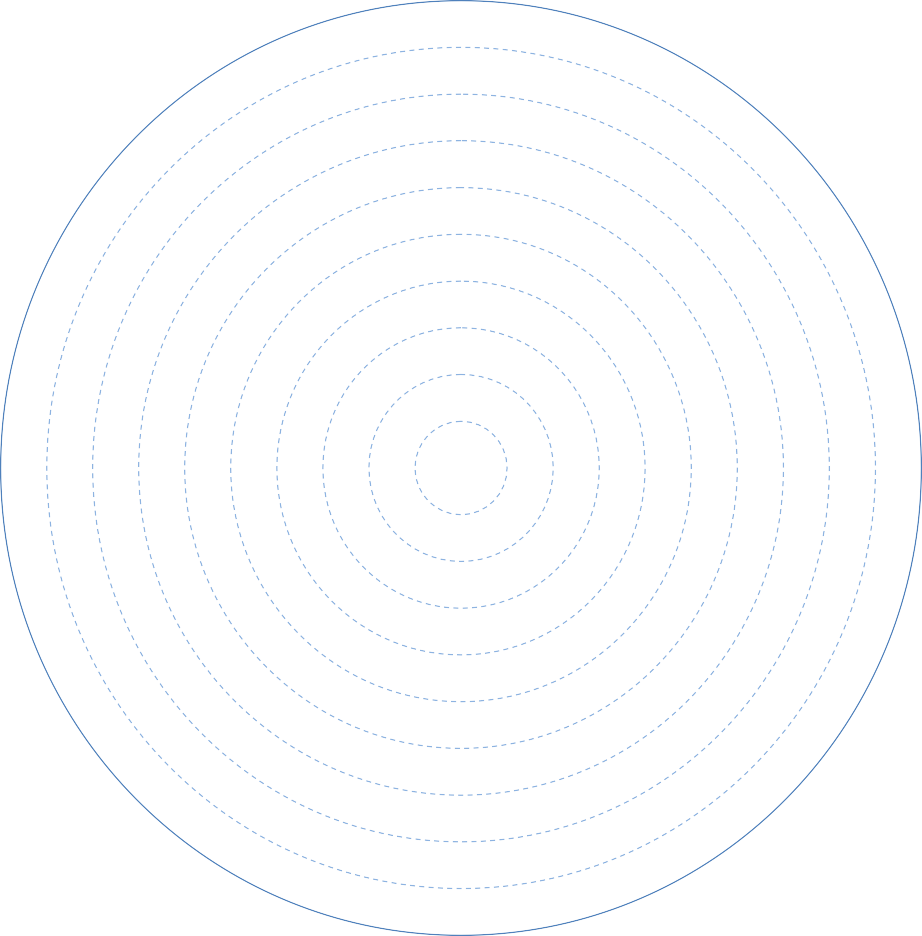 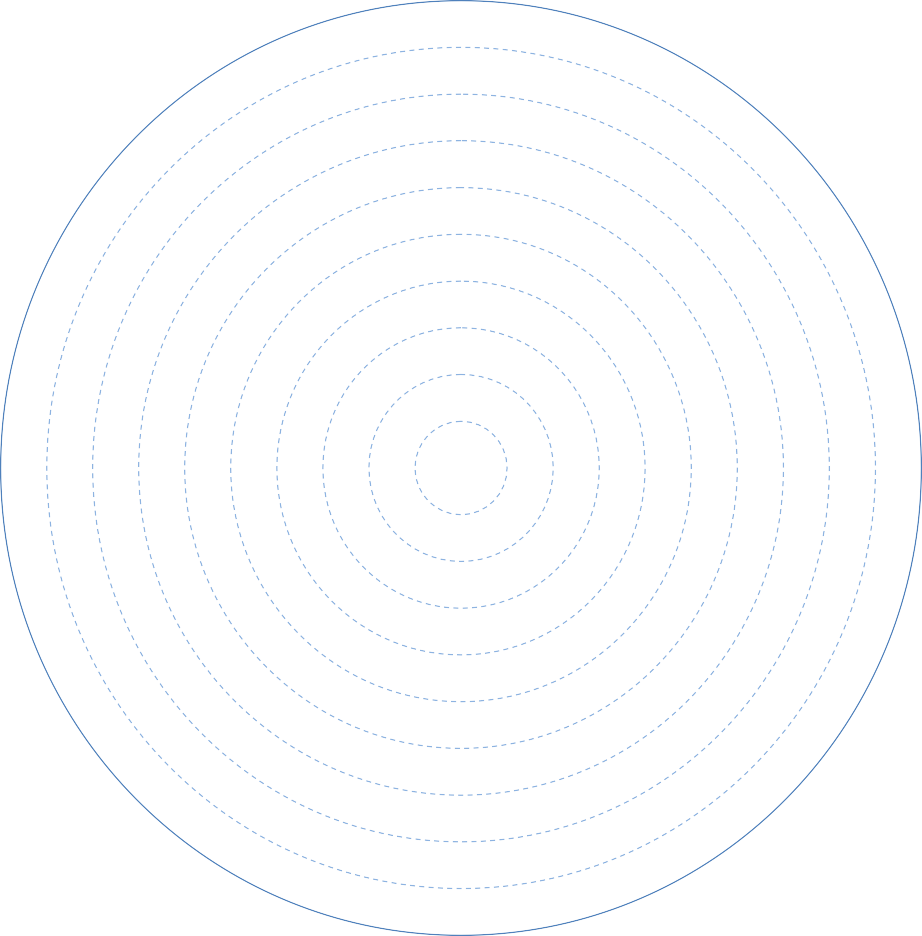 РАЗВИТИЕ	ВОСПИТАНИЕАнализ проведенного мониторинга позволяет сделать следующие выводы:На основе анализа были выделены актуальные факторы риска, которые показывают устойчивую связь с низкими образовательными результатами обучающихся. Среди них можно выделить следующие группы факторов:проблемы с обеспеченностью кадрами (старение педагогических кадров, наличие вакансий);система наставничества выстроена на недостаточном уровне;недостаточная	предметная,	методическая	или	психолого- педагогическая компетентность педагогических работников.Наблюдается и положительная динамика:количество обучившихся на курсах ПКорганизована диагностика профессиональных (в том числе предметных) компетентностей, диагностика функциональной грамотности педагогов;составлены индивидуальные образовательные маршруты.1. Общепедагогическая функция. Обучение. 1. Общепедагогическая функция. Обучение. ДаДа/НетНетТрудовые действия 10,501Разработка и реализация программ учебных дисциплин в рамках основной общеобразовательной программы 2Осуществление профессиональной деятельности в соответствии с требованиями федеральных государственных образовательных стандартов дошкольного, начального общего, основного общего, среднего общего образования3Участие в разработке и реализации программы развития образовательной организации в целях создания безопасной и комфортной образовательной среды 4Планирование и проведение учебных занятий 5Систематический анализ эффективности учебных занятий и подходов к обучению 6Организация, осуществление контроля и оценки учебных достижений, текущих и итоговых результатов освоения основной образовательной программы обучающимися 7Формирование универсальных учебных действий 8Формирование навыков, связанных с информационно-коммуникационными технологиями (далее - ИКТ)9Формирование мотивации к обучению 10Объективная оценка знаний обучающихся на основе тестирования и других методов контроля в соответствии с реальными учебными возможностями детей 1Владеть формами и методами обучения, в том числе выходящими за рамки учебных занятий: проектная деятельность, лабораторные эксперименты, полевая практика и т.п.2Объективно оценивать знания обучающихся на основе тестирования и других методов контроля в соответствии с реальными учебными возможностями детей 3Разрабатывать (осваивать) и применять современные психолого-педагогические технологии, основанные на знании законов развития личности и поведения в реальной и виртуальной среде 4Использовать и апробировать специальные подходы к обучению в целях включения в образовательный процесс всех обучающихся, в том числе с особыми потребностями в образовании: обучающихся, проявивших выдающиеся способности; обучающихся, для которых русский язык не является родным; обучающихся с ОВЗ 5Владеть ИКТ-компетентностями:общепользовательская ИКТ-компетентность;
общепедагогическая ИКТ-компетентность;
предметно-педагогическая ИКТ-компетентность (отражающая профессиональную ИКТ-компетентность соответствующей области человеческой деятельности)6Организовывать различные виды внеурочной деятельности: игровую, учебно-исследовательскую, художественно-продуктивную, культурно-досуговую с учетом возможностей образовательной организации, места жительства и историко-культурного своеобразия региона 7Соблюдение правовых, нравственных и этических норм, требований профессиональной этикиНеобходимые знания Необходимые знания Необходимые знания Необходимые знания 1Преподаваемый предмет в пределах требований федеральных государственных образовательных стандартов и основной общеобразовательной программы, его истории и места в мировой культуре и науке 2История, теория, закономерности и принципы построения и функционирования образовательных систем, роль и место образования в жизни личности и общества 3Основные закономерности возрастного развития, стадии и кризисы развития, социализация личности, индикаторы индивидуальных особенностей траекторий жизни, их возможные девиации, а также основы их психодиагностики 4Основы психодидактики, поликультурного образования, закономерностей поведения в социальных сетях 5Пути достижения образовательных результатов и способы оценки результатов обучения 6Основы методики преподавания, основные принципы деятельностного подхода, виды и приемы современных педагогических технологий 7Рабочая программа и методика обучения по данному предмету 8Приоритетные направления развития образовательной системы Российской Федерации, законов и иных нормативных правовых актов, регламентирующих образовательную деятельность в Российской Федерации, нормативных документов по вопросам обученияи воспитания детей и молодежи, федеральных государственных образовательных стандартов дошкольного, начального, основного и среднего общего образования9Законодательство о правах ребенка10Трудовое законодательство2. Воспитательная деятельность 2. Воспитательная деятельность ДаДа/НетНетТрудовые действия 10,501Регулирование поведения обучающихся для обеспечения безопасной образовательной среды 2Реализация современных, в том числе интерактивных, форм и методов воспитательной работы, используя их как на занятии, так и во внеурочной деятельности 3Постановка воспитательных целей, способствующих развитию обучающихся, независимо от их способностей и характера 4Определение и принятие четких правил поведения обучающимися в соответствии с уставом образовательной организации и правилами внутреннего распорядка образовательной организации 5Проектирование и реализация воспитательных программ 6Реализация воспитательных возможностей различных видов деятельности ребенка (учебной, игровой, трудовой, спортивной, художественной и т.д.)7Проектирование ситуаций и событий, развивающих эмоционально-ценностную сферу ребенка (культуру переживаний и ценностные ориентации ребенка)8Помощь и поддержка в организации деятельности ученических органов самоуправления 9Создание, поддержание уклада, атмосферы и традиций жизни образовательной организации 10Развитие у обучающихся познавательной активности, самостоятельности, инициативы, творческих способностей, формирование гражданской позиции, способности к труду и жизни в условиях современного мира, формирование у обучающихся культуры здорового и безопасного образа жизни 11Формирование толерантности и навыков поведения в изменяющейся поликультурной среде 12Использование конструктивных воспитательных усилий родителей (законных представителей) обучающихся, помощь семье в решении вопросов воспитания ребенка Необходимые умения Необходимые умения Необходимые умения Необходимые умения 1Строить воспитательную деятельность с учетом культурных различий детей, половозрастных и индивидуальных особенностей 2Общаться с детьми, признавать их достоинство, понимая и принимая их 3Создавать в учебных группах (классе, кружке, секции и т.п.) разновозрастные детско-взрослые общности обучающихся, их родителей (законных представителей) и педагогических работников 4Управлять учебными группами с целью вовлечения обучающихся в процесс обучения и воспитания, мотивируя их учебно-познавательную деятельность 5Анализировать реальное состояние дел в учебной группе, поддерживать в детском коллективе деловую, дружелюбную атмосферу 6Защищать достоинство и интересы обучающихся, помогать детям, оказавшимся в конфликтной ситуации и/или неблагоприятных условиях 7Находить ценностный аспект учебного знания и информации обеспечивать его понимание и переживание обучающимися 8Владеть методами организации экскурсий, походов и экспедиций и т.п.9Сотрудничать с другими педагогическими работниками и другими специалистами в решении воспитательных задач Необходимые знания Необходимые знания Необходимые знания Необходимые знания 1Основы законодательства о правах ребенка, законы в сфере образования и федеральные государственные образовательные стандарты общего образования 2История, теория, закономерности и принципы построения и функционирования образовательных (педагогических) систем, роль и место образования в жизни личности и общества 3Основы психодидактики, поликультурного образования, закономерностей поведения в социальных сетях 4Основные закономерности возрастного развития, стадии и кризисы развития и социализации личности, индикаторы и индивидуальные особенности траекторий жизни и их возможные девиации, приемы их диагностики 5Научное представление о результатах образования, путях их достижения и способах оценки 6Основы методики воспитательной работы, основные принципы деятельностного подхода, виды и приемы современных педагогических технологий 7Нормативные правовые, руководящие и инструктивные документы, регулирующие организацию и проведение мероприятий за пределами территории образовательной организации (экскурсий, походов и экспедиций)8Соблюдение правовых, нравственных и этических норм, требований профессиональной этики 3. Развивающая деятельность 3. Развивающая деятельность ДаДа/НетНетТрудовые действия 10,501Выявление в ходе наблюдения поведенческих и личностных проблем обучающихся, связанных с особенностями их развития 2Оценка параметров и проектирование психологически безопасной и комфортной образовательной среды, разработка программ профилактики различных форм насилия в школе 3Применение инструментария и методов диагностики и оценки показателей уровня и динамики развития ребенка 4Освоение и применение психолого-педагогических технологий (в том числе инклюзивных), необходимых для адресной работы с различными контингентами учащихся: одаренные дети, социально уязвимые дети, дети, попавшие в трудные жизненные ситуации, дети-мигранты, дети-сироты, дети с особыми образовательными потребностями (аутисты, дети с синдромом дефицита внимания и гиперактивностью и др.), дети с ограниченными возможностями здоровья, дети с девиациями поведения, дети с зависимостью 5Оказание адресной помощи обучающимся 6Взаимодействие с другими специалистами в рамках психолого-медико-педагогического консилиума 7Разработка (совместно с другими специалистами) и реализация совместно с родителями (законными представителями) программ индивидуального развития ребенка 8Освоение и адекватное применение специальных технологий и методов, позволяющих проводить коррекционно-развивающую работу 9Развитие у обучающихся познавательной активности, самостоятельности, инициативы, творческих способностей, формирование гражданской позиции, способности к труду и жизни в условиях современного мира, формирование у обучающихся культуры здорового и безопасного образа жизни 10Формирование и реализация программ развития универсальных учебных действий, образцов и ценностей социального поведения, навыков поведения в мире виртуальной реальности и социальных сетях, формирование толерантности и позитивных образцов поликультурного общения 11Формирование системы регуляции поведения и деятельности обучающихся Необходимые умения Необходимые умения Необходимые умения Необходимые умения 1Владеть профессиональной установкой на оказание помощи любому ребенку вне зависимости от его реальных учебных возможностей, особенностей в поведении, состояния психического и физического здоровья 2Использовать в практике своей работы психологические подходы: культурно-исторический, деятельностный и развивающий 3Осуществлять (совместно с психологом и другими специалистами) психолого-педагогическое сопровождение основных общеобразовательных программ 4Понимать документацию специалистов (психологов, дефектологов, логопедов и т.д.)5Составить (совместно с психологом и другими специалистами) психолого-педагогическую характеристику (портрет) личности обучающегося 6Разрабатывать и реализовывать индивидуальные образовательные маршруты, индивидуальные программы развития и индивидуально-ориентированные образовательные программы с учетом личностных и возрастных особенностей обучающихся 7Владеть стандартизированными методами психодиагностики личностных характеристик и возрастных особенностей обучающихся 8Оценивать образовательные результаты: формируемые в преподаваемом предмете предметные и метапредметные компетенции, а также осуществлять (совместно с психологом) мониторинг личностных характеристик 9Формировать детско-взрослые сообщества Необходимые знания Необходимые знания Необходимые знания Необходимые знания 1Педагогические закономерности организации образовательного процесса 2Законы развития личности и проявления личностных свойств, психологические законы периодизации и кризисов развития 3Теория и технологии учета возрастных особенностей обучающихся 4Закономерности формирования детско-взрослых сообществ, их социально-психологических особенности и закономерности развития детских и подростковых сообществ 5Основные закономерности семейных отношений, позволяющие эффективно работать с родительской общественностью 6Основы психодиагностики и основные признаки отклонения в развитии детей 7Социально-психологические особенности и закономерности развития детско-взрослых сообществ 8Соблюдение правовых, нравственных и этических норм, требований профессиональной этики 4. Педагогическая деятельность по реализации программ основного и среднего общего образования 4. Педагогическая деятельность по реализации программ основного и среднего общего образования ДаДа/НетНетТрудовые действия 10,501Формирование общекультурных компетенций и понимания места предмета в общей картине мира 2Определение на основе анализа учебной деятельности обучающегося оптимальных способов его обучения и развития 3Определение совместно с обучающимся, его родителями (законными представителями), другими участниками образовательного процесса (педагог-психолог, учитель-дефектолог, методист и т.д.) зоны его ближайшего развития, разработка и реализация (при необходимости) индивидуального образовательного маршрута и индивидуальной программы развития обучающихся 4Планирование специализированного образовательного процесса для группы, класса и/или отдельных контингентов обучающихся с выдающимися способностями и/или особыми образовательными потребностями на основе имеющихся типовых программ и собственных разработок с учетом специфики состава обучающихся, уточнение и модификация планирования 5Применение специальных языковых программ (в том числе русского как иностранного), программ повышения языковой культуры, и развития навыков поликультурного общения 6Совместное с учащимися использование иноязычных источников информации, инструментов перевода, произношения 7Организация олимпиад, конференций, турниров математических и лингвистических игр в школе и др.Необходимые умения Необходимые умения Необходимые умения Необходимые умения 1Применять современные образовательные технологии, включая информационные, а также цифровые образовательные ресурсы 2Проводить учебные занятия, опираясь на достижения в области педагогической и психологической наук, возрастной физиологии и школьной гигиены, а также современных информационных технологий и методик обучения 3Планировать и осуществлять учебный процесс в соответствии с основной общеобразовательной программой 4Разрабатывать рабочую программу по предмету, курсу на основе примерных основных общеобразовательных программ и обеспечивать ее выполнение 5Организовать самостоятельную деятельность обучающихся, в том числе исследовательскую 6Разрабатывать и реализовывать проблемное обучение, осуществлять связь обучения по предмету (курсу, программе) с практикой, обсуждать с обучающимися актуальные события современности 7Осуществлять контрольно-оценочную деятельность в образовательном процессе 8Использовать современные способы оценивания в условиях информационно-коммуникационных технологий (ведение электронных форм документации, в том числе электронного журнала и дневников обучающихся)9Использовать разнообразные формы, приемы, методы и средства обучения, в том числе по индивидуальным учебным планам, ускоренным курсам в рамках федеральных государственных образовательных стандартов основного общего образования и среднего общего образования10Владеть основами работы с текстовыми редакторами, электронными таблицами, электронной почтой и браузерами, мультимедийным оборудованием 11Владеть методами убеждения, аргументации своей позиции 12Устанавливать контакты с обучающимися разного возраста и их родителями (законными представителями), другими педагогическими и иными работниками 13Владеть технологиями диагностики причин конфликтных ситуаций, их профилактики и разрешения Необходимые уменияНеобходимые уменияНеобходимые уменияНеобходимые умения1Основы общетеоретических дисциплин в объеме, необходимых для решения педагогических, научно-методических и организационно-управленческих задач (педагогика, психология, возрастная физиология; школьная гигиена; методика преподавания предмета) 2Программы и учебники по преподаваемому предмету 3Теория и методы управления образовательными системами, методика учебной и воспитательной работы, требования к оснащению и оборудованию учебных кабинетов и подсобных помещений к ним, средства обучения и их дидактические возможности 4Современные педагогические технологии реализации компетентностного подхода с учетом возрастных и индивидуальных особенностей обучающихся 5Методы и технологии поликультурного, дифференцированного и развивающего обучения 6Основы экологии, экономики, социологии 7Правила внутреннего распорядка 8Правила по охране труда и требования к безопасности образовательной среды 9Соблюдение правовых, нравственных и этических норм, требований профессиональной этики Учет	педагогов	образовательных профессиональных компетенцийорганизаций,организаций,повысившихповысившихуровеньуровеньДоля	педагогов,	прошедших	диагностику/самодиагностикупрофессиональных дефицитов, от общего количества педагоговДоля	педагогов,	прошедших	диагностику/самодиагностикупрофессиональных дефицитов, от общего количества педагоговДоля	педагогов,	прошедших	диагностику/самодиагностикупрофессиональных дефицитов, от общего количества педагоговДоля	педагогов,	прошедших	диагностику/самодиагностикупрофессиональных дефицитов, от общего количества педагогов64,4%64,4%Доля педагогов, у которых выявлены дефициты в предметнойобластиДоля педагогов, у которых выявлены дефициты в предметнойобластиДоля педагогов, у которых выявлены дефициты в предметнойобластиДоля педагогов, у которых выявлены дефициты в предметнойобласти23,8%23,8%Доля педагогов, у которых выявлены дефициты в методическойкомпетенцииДоля педагогов, у которых выявлены дефициты в методическойкомпетенцииДоля педагогов, у которых выявлены дефициты в методическойкомпетенцииДоля педагогов, у которых выявлены дефициты в методическойкомпетенции32,8%32,8%Доля	педагогов,	у	которых	выявленыформирования читательской грамотностидефицитывобласти16,3%16,3%Доля	педагогов,	у	которых	выявлены	дефицитыформирования математической грамотностиДоля	педагогов,	у	которых	выявлены	дефицитыформирования математической грамотностивобласти11,7%11,7%Доля	педагогов,	у	которых	выявлены	дефициты формирования естественнонаучной грамотностиДоля	педагогов,	у	которых	выявлены	дефициты формирования естественнонаучной грамотностивобласти11,2%11,2%Доля	педагогов,	у	которых	выявленыформирования цифровой грамотностидефицитывобласти28,2%28,2%Доля педагогов, у которых выявлены проф. дефициты на основе входной диагностики в программы ДПО (ЦНППМ в программахПК), методической работы в ООДоля педагогов, у которых выявлены проф. дефициты на основе входной диагностики в программы ДПО (ЦНППМ в программахПК), методической работы в ООДоля педагогов, у которых выявлены проф. дефициты на основе входной диагностики в программы ДПО (ЦНППМ в программахПК), методической работы в ООДоля педагогов, у которых выявлены проф. дефициты на основе входной диагностики в программы ДПО (ЦНППМ в программахПК), методической работы в ОО18,7%18,7%Доля	педагогов,	прошедших	диагностику	профессиональныхдефицитов в рамках процедуры корпоративного заказаДоля	педагогов,	прошедших	диагностику	профессиональныхдефицитов в рамках процедуры корпоративного заказаДоля	педагогов,	прошедших	диагностику	профессиональныхдефицитов в рамках процедуры корпоративного заказаДоля	педагогов,	прошедших	диагностику	профессиональныхдефицитов в рамках процедуры корпоративного заказа0%0%Повышение профессионального мастерства педагогических работниковПовышение профессионального мастерства педагогических работниковПовышение профессионального мастерства педагогических работниковПовышение профессионального мастерства педагогических работниковПовышение профессионального мастерства педагогических работниковПовышение профессионального мастерства педагогических работниковПовышение профессионального мастерства педагогических работниковДоля педагогических работников в общей численности педагогических работников муниципалитета для которых составлены ИОМ на основе выявления профессиональныхдефицитов и актуализации перспективных задач их профессиональной деятельности14,6%Доля	педагогических	работников	общеобразовательныхорганизаций	муниципалитета,	прошедших	повышение квалификации в ЦНППМ7,1%Доля	педагогических	работников	в	общей	численности педагогических работников муниципалитета, принявших участиев цикле мероприятий ПрофСреда3,7%Количество супервизоров / тьюторов на 100 чел. педагогическихработников муниципалитета0,5%Осуществление методической поддержки молодых педагогов по реализациисистемы наставничестваОсуществление методической поддержки молодых педагогов по реализациисистемы наставничестваОсуществление методической поддержки молодых педагогов по реализациисистемы наставничестваДоля педагогических работников в возрасте до 35 лет в общейчисленности педагогических работников муниципалитета14,9%Доля педагогических работников в возрасте до 35 лет от общей численности педагогических работников данной возрастной категории муниципалитета, участвующих в мероприятиях календаря для данной категории работников (МППИ,круглогодичные школы для молодых педагогов и т.п.)34,5%Доля педагогических работников в возрасте до 35 лет в первые три года работы от общей численности педагогических работников данной возрастной категории муниципалитета,принявших участие в Краевом конкурсе поддержки реализации проектов молодых педагогов11,5%Доля	ОО,	реализующих	целевую	модель	наставничества педагогических	работников		в	общей	численности	ООмуниципалитета100%Доля педагогов, участвующих в программах наставничества, отобщего числа педагогов11%Реализация сетевого взаимодействия педагогов (методических объединений,профессиональных сообществ педагогов) на муниципальном уровнеРеализация сетевого взаимодействия педагогов (методических объединений,профессиональных сообществ педагогов) на муниципальном уровнеРеализация сетевого взаимодействия педагогов (методических объединений,профессиональных сообществ педагогов) на муниципальном уровнеДоля	педагогов,	участвующих	в	работе	СМО	в	общейчисленности педагогов муниципалитета67%Доля педагогов, участвующих в работе ГМО (РМО) получившихадресную помощь27,2%Доля педагогов в общей численности педагогов муниципалитета,включенных в сетевые формы взаимодействия25,3%Выявление	кадровых	потребностей	в	образовательных	организацияхмуниципалитетаВыявление	кадровых	потребностей	в	образовательных	организацияхмуниципалитетаВыявление	кадровых	потребностей	в	образовательных	организацияхмуниципалитетаДоля	педагогических	работников,	имеющих	образование,соответствующее профилю преподаваемого учебного предмета75%Доля педагогов, достигших пенсионного возраста от общегоколичества педагогов18,2%Наличие перечня вакансий на уровне МОимеется